ПОВЕСТКА ДНЯКомитета по аудиту общественно значимых организаций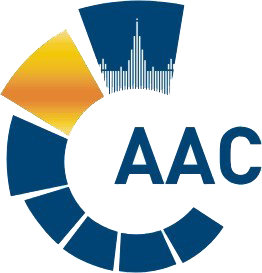 САМОРЕГУЛИРУЕМАЯ ОРГАНИЗАЦИЯ АУДИТОРОВ     АССОЦИАЦИЯ «СОДРУЖЕСТВО» 
член Международной Федерации Бухгалтеров (IFAC)(ОГРН 1097799010870, ИНН 7729440813, КПП 772901001) 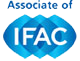 119192, г. Москва, Мичуринский проспект, дом 21, корпус 4. т: +7 (495) 734-22-22, ф: +7 (495) 734-04-22, www.auditor-sro.org, info@auditor-sro.org Начало голосования:Начало голосования: 09 сентября 2021 г. 09 сентября 2021 г.Срок окончания приема бюллетеней: 09 сентября 2021 г. в 16.00Срок окончания приема бюллетеней: 09 сентября 2021 г. в 16.00Срок окончания приема бюллетеней: 09 сентября 2021 г. в 16.00Срок окончания приема бюллетеней: 09 сентября 2021 г. в 16.00Форма заседания:Форма заседания:заочная (электронный бюллетень)заочная (электронный бюллетень)№ВопросВопрос1Утверждение ставки уполномоченных экспертов (контролеров).Утверждение ставки уполномоченных экспертов (контролеров).Электронный бюллетеньЭлектронный бюллетень